ENGLESKI JEZIK - DRUGI RAZRED – 18. SAT (19. 5. 2020.)ODJEĆA - KVIZKVIZ:  Odite na link i pristupite online kviz.  https://wordwall.net/play/1977/161/659Napišite ime, prezime i razred. Automatski mi šalje vaše rezultati. Morate riješiti kviz danas i predati do 20.00.     Uspjeh će biti vidljivo u ednevniku sutra poslije podne.Cilj ovaj tjedan je da smo vani na zraku, a usput da ponovimo malo engleski. Probajte ovo ako želite.          ODITE VANI U ŠETNJU, MOŽETE LI VIDJETI NEŠTO….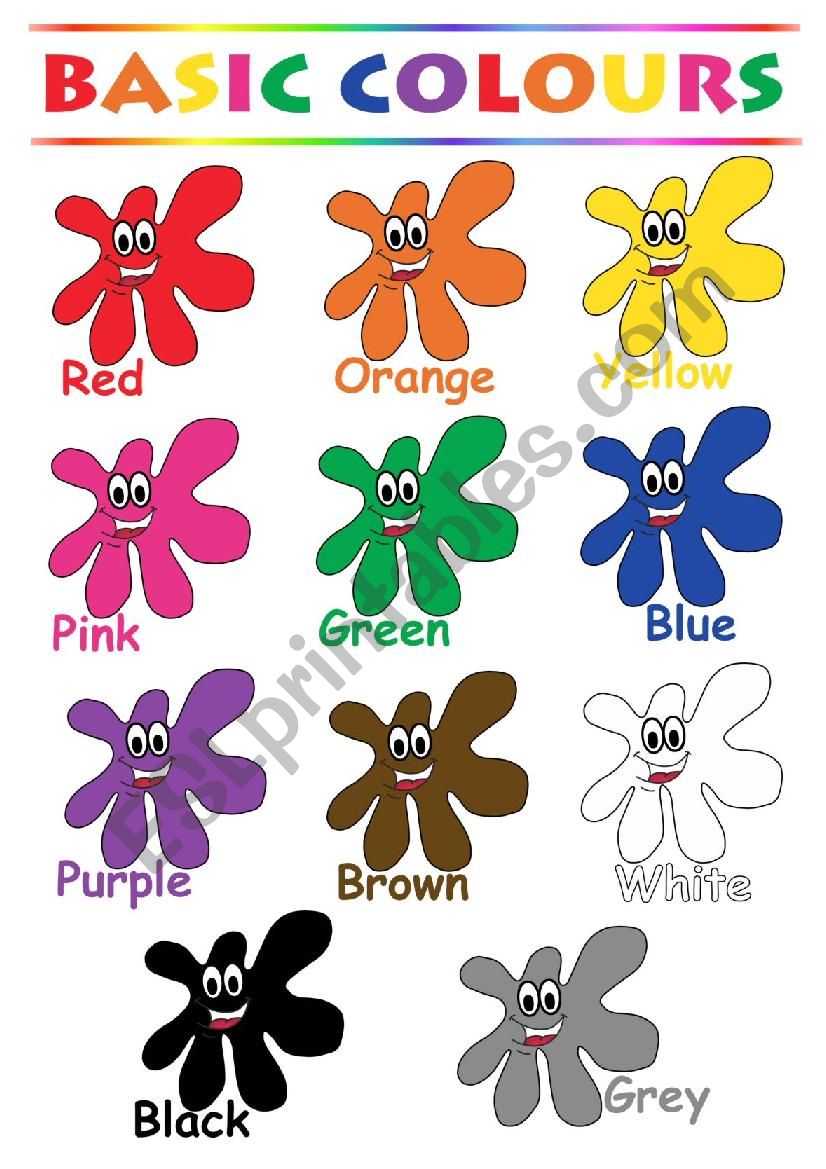 		KOLIKO STE VI NAŠLI?Ništa ne šaljete danas!